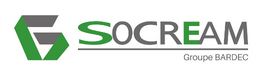 Salaire : 2 500/2700 bruts + paniers + véhicule de service5 ans d’expérience sur un poste similaireMaitrise des outils bureautiques, collaboratifs et appareils de mesures topographiquesPoste basé à Cour sur Loire (41), déplacements en Région Centre + possibilités de grands déplacementsDESCRIPTION DU POSTEDESCRIPTION DU POSTEDESCRIPTION DU POSTEDESCRIPTION DU POSTEDESCRIPTION DU POSTEDESCRIPTION DU POSTEStructureRattachementLimitesLieu de travailRoute Nationale 41500 Cour sur Loire et chantiers exploités par SOCREAMRoute Nationale 41500 Cour sur Loire et chantiers exploités par SOCREAMSAS GROUPE BARDECSAS BARBOSASARL CAMUS CONSUSTRUCTIONSAS SOCREAMSAS ATELIER MINERALConvention 
collectiveTravaux PublicsTravaux PublicsSAS GROUPE BARDECSAS BARBOSASARL CAMUS CONSUSTRUCTIONSAS SOCREAMSAS ATELIER MINERALHoraires8H00-12H0013H00-17H00Lundi-VendrediSAS GROUPE BARDECSAS BARBOSASARL CAMUS CONSUSTRUCTIONSAS SOCREAMSAS ATELIER MINERALResponsableDAVID CHAUVET 
(Directeur de SOCREAM)DAVID CHAUVET 
(Directeur de SOCREAM)ClassificationETAMETAMMISSIONS & ACTIVITESMISSIONS & ACTIVITESMissionsPréparer et suivre au quotidien un ou plusieurs chantiersManager les équipes et apporter un appui technique aux chefs d’équipeOptimiser les ressources humaines et matériellesParticiper aux travaux sur le chantierParticiper aux réunions de chantierSuivre l’état d’avancement des travaux et contrôler leur conformitéCoordonner les prestataires, fournisseurs et sous-traitantsSuivi du budget dépenses/recettesFaire respecter les règles de sécuritéRédiger les rapports d’activitéAptitudes professionnellesAptitudes professionnellesAptitudes professionnellesAptitudes professionnellesCapacité à managerQualités relationnellesAutonomieOrganisationGestion des prioritésPrise d’initiatives